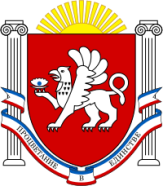 РЕСПУБЛИКА  КРЫМРАЗДОЛЬНЕНСКИЙ РАЙОНАДМИНИСТРАЦИЯ КОВЫЛЬНОВСКОГО СЕЛЬСКОГО ПОСЕЛЕНИЯПОСТАНОВЛЕНИЕ31июля 2019 г.                           с. Ковыльное                                           № 265О включении объектов недвижимого имущества в казну муниципального образования Ковыльновское сельское поселение Раздольненского района республики Крым	В соответствии с Федеральным законом от 06.10.2003 № 131-ФЗ  «Об общих принципах организации местного самоуправления в Российской Федерации», Законом Республики Крым от 21.10. 2014  № 54-ЗРК «Об основах местного самоуправления в Республике Крым»,  Законом Республики Крым от 31.07.2014 N 38-ЗРК   "Об особенностях регулирования имущественных и земельных отношений на территории Республики Крым",  в связи с завершением выполнения кадастровых работ                                                   ПОСТАНОВЛЯЮ:  1.   Включить в казну муниципального имущества объекты недвижимого имущества  муниципального образования Ковыльновское сельское поселение Раздольненского района Республики Крым.2. Обнародовать данное постановление путем размещения на информационном стенде Администрации  Ковыльновского сельского  поселения, расположенном по адресу: с. Ковыльное, ул. 30 лет Победы,5 и   на официальном сайте Администрации  Ковыльновского сельского  поселения  в сети «Интернет»  http://kovilnovskoe-sp.ru/.3.  Настоящее постановление вступает в силу с момента его  обнародования.4. Контроль за исполнением настоящего постановления оставляю за собой.Председатель Ковыльновского сельского совета- Глава Администрации Ковыльновского сельского поселения                     Ю.Н.Михайленко                                                                                        Приложение                                                                                         к постановлению Администрации                                                                                                                                                                                   Ковыльновскоекого сельского поселения                                                                                            от 31.07.2019 № 265Перечень недвижимого имущества включенного в казну муниципального образования Ковыльновское сельское поселение Раздольненского района Республики Крым№ п/пКадастровый номерКатегория земельРазрешенное использованиеПлощадь земельного участка кв.мАдрес  (описание месторасположения)Нормативная цена 1 квадратного метра земель (руб.)Нормативная цена земли, определенная в отношении земельного участка (руб.)1.90:10:060201:129Земли населенных пунктовЗемельные участки (территории) общего пользования  (код.12.0)1383Р Крым, Раздольненский р-н, с.Ветрянка, ул.Пушкина42,54588332.90:10:060201:131Земли населенных пунктовЗемельные участки (территории) общего пользования  (код.12.0) 3012Р Крым, Раздольненский р-н, с. Ветрянка, ул.Виноградная42,541281303.90:10:060201:132Земли населенных пунктовЗемельные участки (территории) общего пользования  (код.12.0)1534Р Крым, Раздольненский р-н, с. Ветрянка, ул.Строительная42,54652564.90:10:060101:1622Земли населенных пунктовЗемельные участки (территории) общего пользования  (код.12.0)1108Р Крым, Раздольненскийр-н,   с.Ковыльное,                            пер.Садовый166,601845935.90:10:060101:1628Земли населенных пунктовЗемельные участки (территории) общего пользования  (код.12.0)1124Р Крым, Раздольненскийр-н,   с.Ковыльное,                            ул.Гагарина166,60187258,46.90:10:060101:1629Земли населенных пунктовЗемельные участки (территории) общего пользования  (код.12.0)3920Р Крым, Раздольненскийр-н,   с.Ковыльное,                            ул.30 лет Победы166,60653072